Дорожные знакиЗнаки, запрещающие движение велосипедистовЗнаки, разрешающие движение велосипедистов в некоторых случаяхПешеходная дорожкаПо пешеходной дорожке могут двигаться:Велосипедисты младше 14 лет (пункты 24.3 и 24.4 ПДД);Велосипедисты старше 14 лет, которые сопровождают велосипедистов младше 14 лет или перевозят ребенка младше 7 лет (пункт 24.2 ПДД);Велосипедисты старше 14 лет, если нет возможности двигаться по велосипедной или велопешеходной дорожке, полосе для велосипедистов, обочине, правому краю проезжей части (пункт 24.2 ПДД).Пешеходная зонаВ пределах пешеходных зон на велосипедах могут двигаться только велосипедисты младше 14 лет.Обратите внимание, знаки пешеходная дорожка и пешеходная зона довольно похожи и их можно легко перепутать. Однако значения у них сильно различаются: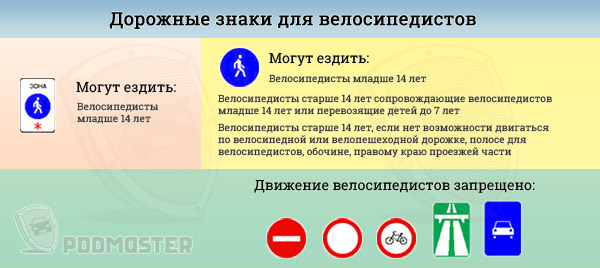 Знаки, разрешающие движение велосипедистовЗнакОписание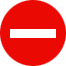 3.1 "Въезд запрещен". Запрещается въезд всех транспортных средств в данном направлении.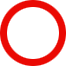 3.2 "Движение запрещено". Запрещается движение всех транспортных средств.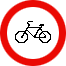 3.9 "Движение на велосипедах запрещено". Запрещается движение велосипедов и мопедов.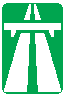 5.1 "Автомагистраль". Дорога, на которой действуют требования Правил дорожного движения Российской Федерации, устанавливающие порядок движения по автомагистралям.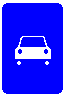 5.3 "Дорога для автомобилей". Дорога, предназначенная для движения только автомобилей, автобусов и мотоциклов.ЗнакОписание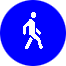 4.5.1 "Пешеходная дорожка". Разрешается движение пешеходам и велосипедистам в случаях, указанных в пунктах 24.2 - 24.4 настоящих Правил.ЗнакОписание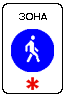 5.33 "Пешеходная зона". Место, с которого начинается территория (участок дороги), на которой разрешено движение пешеходов, и в случаях, установленных пунктами 24.2 - 24.4 настоящих Правил, велосипедистов.ЗнакОписание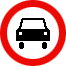 3.3 "Движение механических транспортных средств запрещено".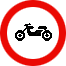 3.5 "Движение мотоциклов запрещено".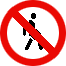 3.10 "Движение пешеходов запрещено".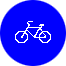 4.4.1 "Велосипедная дорожка".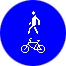 4.5.2 "Пешеходная и велосипедная дорожка с совмещенным движением (велопешеходная дорожка с совмещенным движением).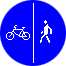 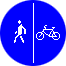 4.5.4, 4.5.5 "Пешеходная и велосипедная дорожка с разделением движения". Велопешеходная дорожка с разделением на велосипедную и пешеходную стороны дорожки, выделенные конструктивно и (или) обозначенные горизонтальной разметкой 1.2, 1.23.2 и 1.23.3 или иным способом.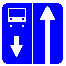 5.11.1 "Дорога с полосой для маршрутных транспортных средств". Дорога, по которой транспортные средства, допущенные к движению по полосам для маршрутных транспортных средств, движутся по специально выделенной полосе навстречу общему потоку транспортных средств.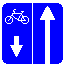 5.11.2 "Дорога с полосой для велосипедистов". Дорога, по которой движение велосипедистов и водителей мопедов осуществляется по специально выделенной полосе навстречу общему потоку транспортных средств.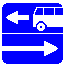 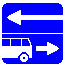 5.13.1, 5.13.2 "Выезд на дорогу с полосой для маршрутных транспортных средств".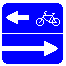 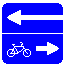 5.13.3, 5.13.4 "Выезд на дорогу с полосой для велосипедистов".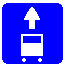 5.14 "Полоса для маршрутных транспортных средств". Специально выделенная полоса, по которой транспортные средства, допущенные к движению по полосам для маршрутных транспортных средств, движутся попутно общему потоку транспортных средств.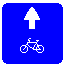 5.14.2 "Полоса для велосипедистов".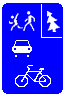 5.33.1. "Велосипедная зона". Место, с которого начинается велосипедная зона.